VANCE JOY RELEASES ACOUSTIC VERSION OF SMASH SINGLE“SATURDAY SUN” FROM NATION OF TWO+ HIGHLY-ANTICIPATED SHOW AT LOS ANGELES’ GREEK THEATRE ADDED TO MASSIVE HEADLINE NATION OF TWO TOUR; ON SALE TODAYLISTEN TO “SATURDAY SUN” (ACOUSTIC) HERE: https://lnk.to/SaturdaySunAcoustic 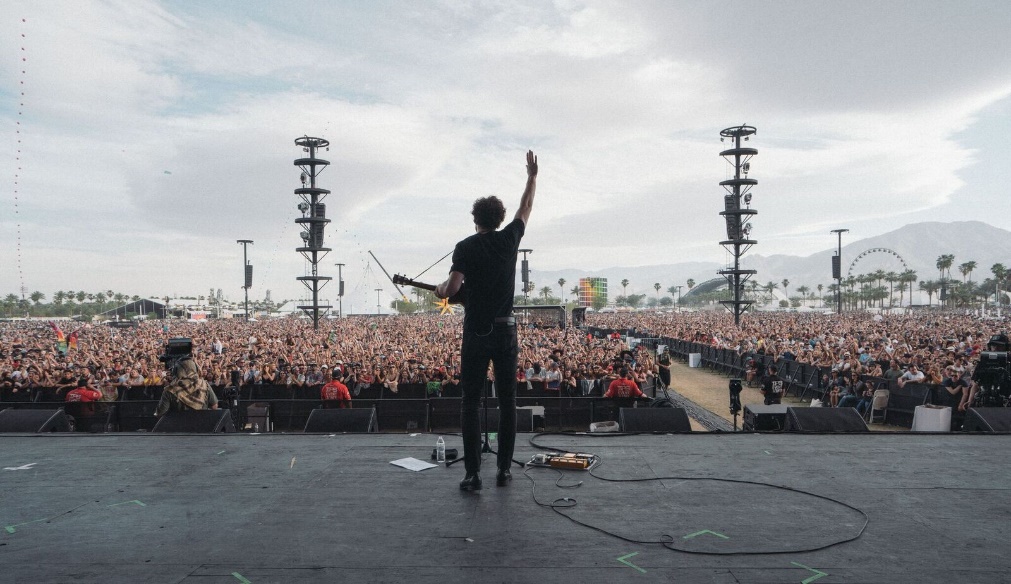 NEWEST SINGLE FROM CRITICALLY-ACCLAIMED SOPHOMORE ALBUM GETS MADE OVER WITH SPECIAL ACOUSTIC RENDITIONMULTI-PLATINUM SINGER/SONGWRITER HIGHLIGHTS NORTH AMERICAN TREK WITH BACK-TO-BACK MAINSTAGE PERFORMANCES AT COACHELLA After wrapping up a pair of Coachella performances, Vance Joy is back out on the North American leg of his biggest headline world tour thus far, celebrating the release of his new sophomore album Nation of Two (Atlantic Records). Today, he releases a brand new acoustic version of his smash single “Saturday Sun,” which is currently climbing multiple radio, sales and streaming charts nationwide. “Saturday Sun” (Acoustic) is now available at all DSPs. Earlier this week, Joy added to his tour agenda a highly-anticipated July 6th date at Los Angeles’ Greek Theatre, which is on sale today at www.vancejoy.com. See all dates below.Tonight at 9:00pm ET/PT, the broadcast premiere of Vance Joy’s concert special on AT&T* AUDIENCE Network will air via DIRECTV Ch 239, AT&T U-verse Ch 1114 and streaming on-demand through DIRECTV NOW. The concert special highlights Vance Joy’s poetic pop melodies and beloved, sing-along anthems, and includes an in-depth interview with Ted Stryker. Watch a preview of the show HERE; and watch a sneak peek of Vance Joy’s performance of “Saturday Sun” HERE.Nation of Two - which includes previous hit single “Lay It On Me” in addition to “Saturday Sun” - has been streamed over 150 million times globally since its February 23rd release. The 13-track collection debuted at No. 10 on the Billboard 200 and at No. 5 on the Current Album Sales chart. Nation of Two will receive a vinyl release on May 25th, pre-order HERE. Nation of Two has not only proven a sales and streaming success, but Joy’s sophomore album has earned widespread critical applause around the world. “Keogh has crafted a confident follow-up in Nation of Two that signals a promising career ahead,” raved USA Today. “It all adds up to an appealing album from an artist with a promising future,” wrote Associated Press. “This is (Vance Joy’s) time to really shine – and he seizes it.” Only a few weeks ago, Joy released a romantic and dreamy visual companion for “Saturday Sun,” watch here: https://youtu.be/uKqMNQkjHmI.The eye-catching video was directed by The Young Astronauts and stars a suited-up, corporate version of Vance Joy, who finds himself daydreaming on the job. His weekend memories of finding new love collide with his boring daily work routine, blending his colorful imagination into reality.CONNECT WITH VANCE JOY:WEBSITE | FACEBOOK | TWITTER | INSTAGRAM | YOUTUBE | ASSETSPRESS CONTACT:Chelsey Northern | chelsey.northern@atlanticrecords.com (NATIONAL)Elizabeth Kober | elizabethkober@atlanticrecords.com (TOUR/ONLINE) VANCE JOY“NATION OF TWO WORLD TOUR”2018 NORTH AMERICAN DATES *festival date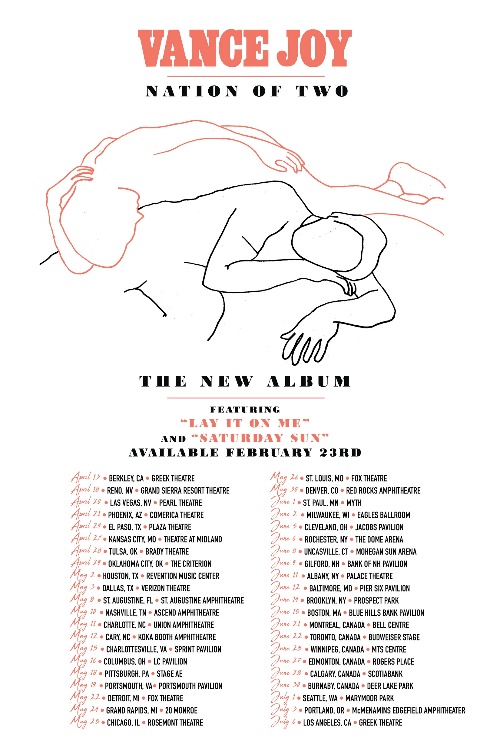 MAY5 – Memphis, TN – Beale Street*6 – Atlanta, GA – Shaky Knees*8 – St. Augustine, FL – St. Augustine Amphitheatre10 – Nashville, TN – Ascend Amphitheatre11 – Charlotte, NC – Charlotte Metro Credit Union Amphitheatre12 – Cary, NC – Koka Booth Amphitheatre15 – Charlottesville, VA – Sprint Pavilion16 – Columbus, OH – Express Live!18 – Pittsburgh, PA – Stage AE19 – Portsmouth, VA – Union Bank & Trust Pavilion22 – Detroit, MI – Fox Theatre24 – Grand Rapids, MI – 20 Monroe – SOLD OUT25 – Chicago, IL – Rosement Theatre26 – St. Louis, MO – Fox Theatre30 – Denver, CO – Red Rocks AmphitheatreJUNE1 – St. Paul, MN – Myth Live2 – Milwaukee, WI – Eagles Ballroom5 – Cleveland, OH – Jacobs Pavilion6 – Rochester, NY – The Dome Arena8 – Uncasville, CT – Mohegan Sun Arena9 – Gilford, NH – Bank of NH Pavilion11 – Albany, NY – Palace Theatre12 – Washington, DC – The Anthem14 – Brooklyn, NY – Celebrate Brooklyn! Festival at the Prospect Park Bandshell15 – Boston, MA – Blue Hills Bank Pavilion16 – Dover, DE – Firefly*21 – Montreal, Canada – Bell Centre22 – Toronto, Canada – Budweiser Stage25 – Winnipeg, Canada – MTS Centre27 – Edmonton, Canada – Rogers Place28 – Calgary, Canada – Scotiabank30 – Burnbaby, Canada – Deer Lake ParkJULY1 – Seattle, WA – Marymoor Park3 – Portland, OR – McMenamins Edgefield Amphitheater6 – Los Angeles – Greek Theatre13 – Louisville, KY – Forecastle*14 – Birmingham, AL – Sloss*###